 Русский язык . Вариант 4 - ГОтметь «V» ряд, в котором слова записаны в алфавитном порядке. □ высота, гараж, зима, жизнь, мечта
□ лыжник, ласка, надпись, письмо, рассвет
□ сапог, стена, тарелка, ручка, шелест
□ вилка, варенье, дата, иголка, листПрочитай слова. Сравни в этих словах количество звуков и букв. Запиши слова в соответствующий столбик таблицы.полёт,  мачта,  тишь,  колье,  объявление,  ёжиха,  угольки,  якорь,  ПётрОтметь «V» два правильных утверждения о звуковом  составе слова  варенье.  В слове варенье количество звуков равно количеству букв.  В слове варенье три согласных звука.  В слове варенье буква  е  обозначает один звука.  В слове варенье 6 звук согласный звонкий.Отметь «V» правильные утверждения о составе слова.  Слово может состоять из приставки, суффикса, окончания.  Слово может состоять из приставки, корня, суффикса, окончания.  Слово может состоять из приставки, корня, окончания.  Слово может состоять из корня, окончания.Отметь «V» группу родственных слов:  бегун, бежать, бегущий, быстрый, беженцы  бедняк,  бедняки ,   бедняку,   бедняком  дерево,   деревце,   деревянный,   одеревенел   земля,  землица,  землёй,  землиОтметь «V» слово, которое соответствует схеме:    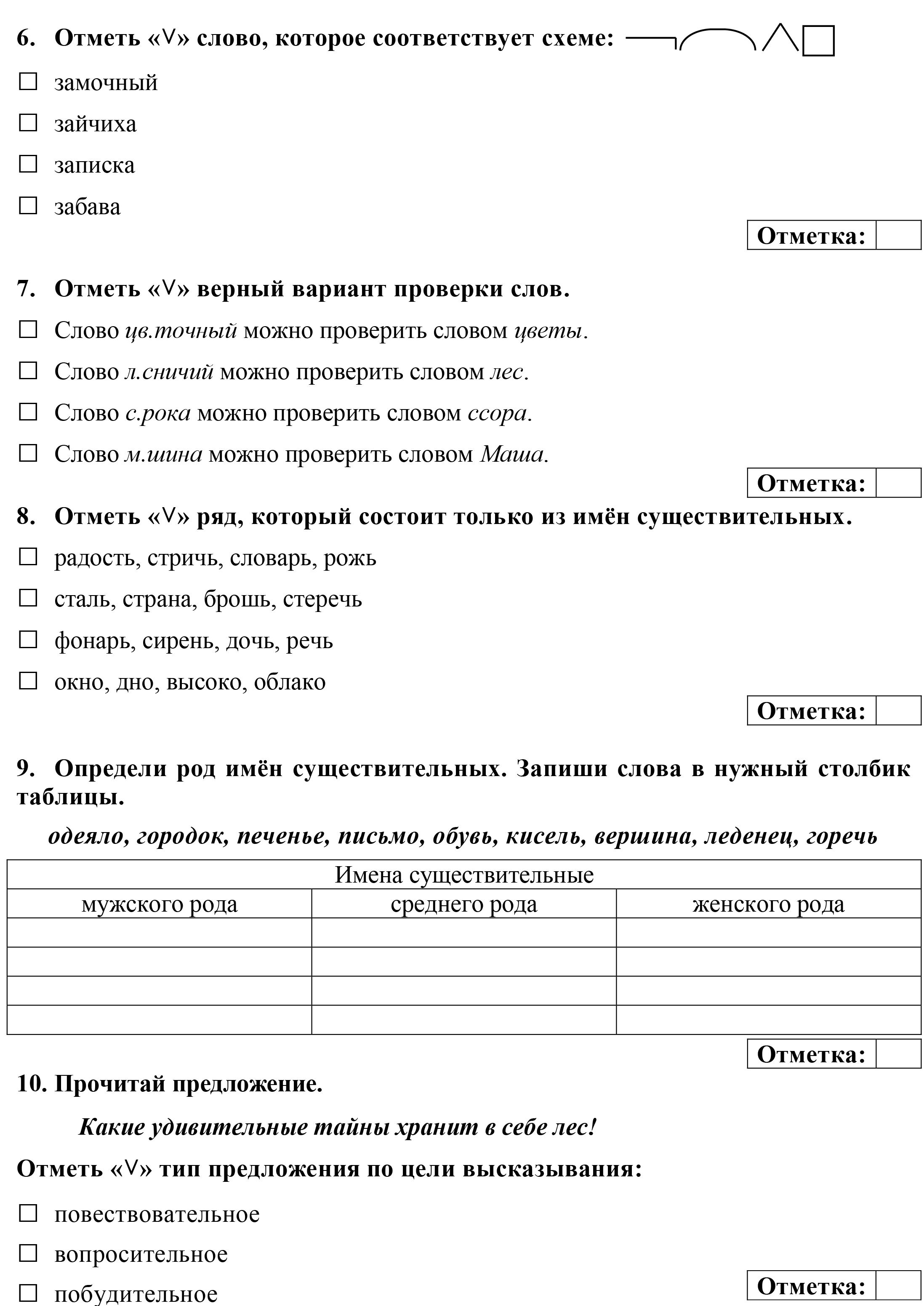   подорожник  пришкольный  соломенный  поездкаОтметь «V» верный вариант проверки слов.  Слово   д…машний  можно проверить словом   домище.  Слово  пок…рмить  можно проверить словом  кормушка  Слово  пом…риться  можно проверить словом  мерка  Слово  ч…совой  можно проверить словом  часикиОтметь «V» ряд, который состоит только из имён существительных.  гордый,  гордость,  гордится,  загордился  земельный,  земляной,  земная,  зимушка  зерно,  зернышко,  зернохранилище,  листопад  небо,  небеса,  небосвод,  небесныйОпредели род имён существительных. Запиши слова в нужные таблицы.братишка,  зверь,  мысль,  свиристель,  окно,  окраина,  озеро,  платье,  медведь, гвоздикПрочитай предложение.           Расскажи мне на ночь сказку, чтобы я уснула сладко.Отметь «V» тип предложения по цели высказывания:  вопросительное  повествовательное  побудительное11. Прочитай предложение. Найди и подчеркни подлежащее и сказуемое.Там висят портреты ученых, космонавтов, инженеров и рабочих.12. Выпиши из предложения три словосочетания.Люди готовят из плодов калины вкусный мармелад.___________________________________________________________________________________________________________________________________________________________________________________________________13.  Прочитай текст.ВоробейЯ возвращался с охоты и шёл по аллее сада. Собака бежала впереди меня.Вдруг она уменьшила свои шаги и начала красться, как бы зачуяв перед собою дичь.Я глянул вдоль аллеи и увидел молодого воробья с желтизной около клюва и пухом на голове. Он упал из гнезда (ветер сильно качал берёзы аллеи) и сидел неподвижно, беспомощно растопырив едва прораставшие крылышки.Моя собака медленно приближалась к нему, как вдруг, сорвавшись с близкого дерева, старый черногрудый воробей камнем упал перед самой её мордой — и весь взъерошенный, искажённый, с отчаянным и жалким писком прыгнул раза два в направлении зубастой раскрытой пасти.Он  ринулся спасать, он заслонил собою своё детище... но всё его маленькое тело трепетало от ужаса, голосок одичал и охрип, он замирал, он жертвовал собою!	Составь план прочитанного текста.________________________________________________________________________________________________________________________________________________________________________________________________14.  Запиши основную мысль текста. В твоей записи должно быть 2-3 предложения._________________________________________________________________________________________________________________________________________________________________________________________________________________________________________________________________________________________________________________________________________________________15* Определи, какие части слова есть в записанных ниже словах. Запиши эти слова в нужный столбик таблицы. Дополни каждый столбик своим примером.дружный, завязка,  запах,  добро,  ленивый,  окружность, полюшко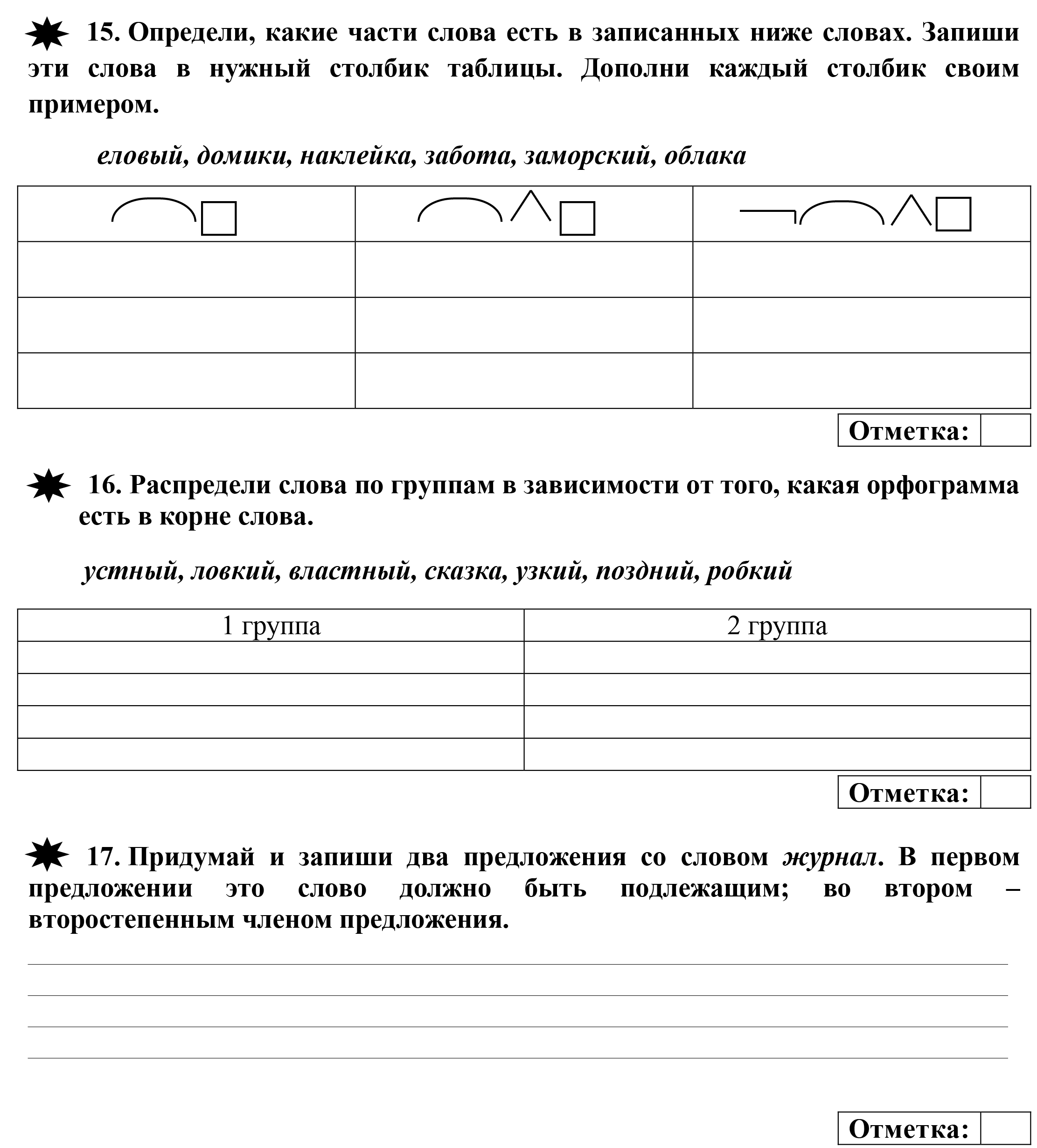 16* Распредели слова по группам в зависимости от того, какая орфограмма есть в корне слова.местный,  вязкий,  сердце,  варежка,  когти,  лестница,  ловкий, праздник17* Придумай и запиши два предложения со словом  дежурный.  В первом предложении это слово должно быть подлежащим;   во втором – второстепенным членом предложения. _________________________________________________________________________________________________________________________________________________________________________________________________________________________________________________________________________________________________________________________________________________________Количество звуковравно количеству буквЗвуков больше, чем буквЗвуков меньше, чем буквИмена существительныеИмена существительныеИмена существительныемужского родасреднего родаженского рода1 группа2 группа